   	КАРАР                                                                              РЕШЕНИЕ  30  декабрь 2013й.                        № 422                             30 декабря 2013г. Об утверждении  схемы водоснабжения сельского поселения Шаровский сельсовет муниципального района Белебеевский район Республики Башкортостан Во исполнение требований Федерального закона от 07.12.2011 № 416-ФЗ «О водоснабжении и водоотведении» и в целях улучшения качества услуг водоснабжения на территории сельского поселения Шаровский сельсовет муниципального района Белебеевский район Республики Башкортостан, Совет сельского поселения Шаровский сельсовет муниципального района Белебеевский район Республики Башкортостан РЕШИЛ:1. Утвердить схему водоснабжения сельского поселения Шаровский сельсовет муниципального района Белебеевский  Республики Башкортостан, согласно приложению.     2. Настоящее решение обнародовать на информационном стенде в администрации сельского поселения Шаровский сельсовет муниципального района Белебеевский район Республики Башкортостан по адресу: д. Шаровка, ул. Школьная, д.3 и разместить на официальном сайте Администрации муниципального района  Белебеевский район по адресу:  http: //www.belebey – mr.ru .    3.  Контроль за исполнением настоящего решения  оставляю за собой.  Глава сельского поселения:                                               И.М. Гайнутдинов                                       Приложение                                                                                         к решению Совета сельского поселения                                                                                 Шаровский сельсовет муниципального                                                                                          района Белебеевский  район Республики                                                                                       Башкортостан от 30 декабря 2013 г. № 422Схема водоснабжения на территориисельского поселения  Шаровский  сельсоветмуниципального района Белебеевский район Республики Башкортостанна период до 2024 года2013 г.Баш7ортостан Республика3ыБ2л2б2й районы муниципаль районыны8Шаровка ауыл советыауыл бил2м23е Советы452030, Шаровка ауылы, М2кт2п урамы,  3Тел.2-41-35 , факс: 2-41-35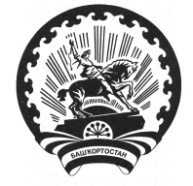 Республика БашкортостанСовет сельского поселения Шаровский сельсовет муниципального района Белебеевский район 452030, д. Шаровка, ул. Школьная,  д. 3Тел. 2-41-35, факс: 2-41-35